О компании и о продукте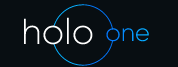 Стартап, главным продуктом которого является голографический вентилятор HoloOne - это устройство-механизм с LED-дисплеем, использующий технологию непрерывного видения (POV). Лопасти, состоящие из (RGB) светодиодов высокой плотности, вращаются с высокой скоростью, что делает изображение ярким и трехмерным. Он применим абсолютно в любом бизнесе: выставки и рекламные акции, мероприятия и корпоративы, в торговых центрах, кинотеатрах, метро, аэропортах, отелях и других зонах с высоким трафиком людей.ЗадачаРазработать концепт развития бренда. Можно поверхностный, но, чтобы была видна логика специалиста